09.器官系別試験対策４呼吸器系Ⅱはじめにもはや恒例化した（？）過去問を担当先生毎に再編集する作業を、春休み中に行いました。新しい過去問の保管場所「スカイ・ドライブ」も整理が完了しましたので、年度毎の問題が必要な場合はそちらをダウンロードして頂くことになります。本書では08,07年度に出題された全問題と、06〜99年度（00年度なし）に出題された問題の中から08、07年度にも担当している先生の出題問題を掲載しました。本書の特徴担当の先生毎に現存する過去問を整理し直しています。また、複製問題であるため、完全に複製されている問題から問題として成立していないものまで様々でしたので、「完全複製問題」と「部分複製問題」に分類し、部分複製問題の内問題として成立していないものは僭越ながら著者が推測し（メモが存在するものはそれを参考に）復元しています。（佐藤先生範囲）完全複製問題：08年度→1 , 2肺癌の臨床分類に基づいて、治療方法を下記の言葉を用いて説明しなさい。（術式、合併症）胸腺腫の好発部位、合併症、治療について述べなさい。（益田先生範囲）完全複製問題：08年度→1 , 2、07年度→3 , 4 , 5、07年度（再）→6 , 7　　　　　　　06年度→8、06年度（再）→9 , 10、05年度→11　　　　　　　05年度（再）→3 , 12、04年度→13 , 14、03年度→15　　　　　　　03年度（再）→16 , 17肺癌の症状（例：原発巣の症状etc）を６つ書きなさい。結核の標準的な初回療法２種類について、薬剤名と投与期間（月単位）を書きなさい。肺癌の確定診断をするのに、どの様な検査法を用いるか記述しなさい。臨床病期を決定するのに用いる検査法を記述しなさい。肺癌の確定診断に至らず、開胸生検をおこなったところ、乾酪壊死性の肉芽腫が見られた。どのような治療法を行えばよいか。ツベルクリン反応について以下の問に答えなさい。当初のツベルクリン反応液はどのように作製されたか述べなさい。ツベルクリン反応はどのように判定するか、判定時間、陰性・陽性（＋、＋＋、＋＋＋）についてそれぞれ述べなさい。ツベルクリン反応が陰性化するのはどのような時か述べなさい。下記の症例について以下の問に答えなさい。胸部レントゲン写真で右上葉に5cmの腫瘤影を認めた。原発性肺癌が疑われる。確定診断を得るためにはどの様な検査を行う必要があるか、必要な検査法を記述しなさい。臨床病期の決定のためにはどのような検査を行う必要であるか。臨床病期ⅢBの腺癌であることが上記の検査で決定された場合、どの様な治療法が提供できるかを記述しなさい。BCGについて知っていることを述べなさい。非小細胞癌（Ⅲb）をTNM分類し、その治療を述べなさい。肺癌（非小細胞癌、小細胞癌）の化学療法について説明しなさい。肺癌の進行期分類の決定に用いる検査を列挙せよ。喫煙と肺癌との関係について記せ。非小細胞癌のⅣ期治療の、first line treatment，second line treatment，third line treatmentについて述べなさい。以下の（　）に適語を記入しなさい。Ⅰ. 肺癌小細胞がんは限局型と（　1　）型があり、シスプラチンと（　2　）の併用療法が使われている。タバコと関連のある組織型は、（　3　）癌と、（　4　）癌である。高Ca血症をおこす組織型は（　5　）癌である。肝臓転移がある症例の病期は（　6　）で、（　7　）治療が一般的である。胸水ありの症例は、T因子（　8　）で、M因子は（　9　）である。パクリタキセルとドセキタキセルの作用は（　10　）である。Ⅱ. 縦隔腫瘍胸腺腫の合併症で、神経系の疾患は（　11　）で、血液系の疾患は（　12　）である。喀髪症のみられる腫瘍は（　13　）である。α-フェトプロテインとhCGの上昇がみられる腫瘍は（　14　）や（　15　）等がある。Ⅲ. 結核　　問題複製不完全（INH、RFP、PZAを穴埋めで答えさせる問題）解答　　１）　　　　９）　　２）　　　　10）　　３）　　　　11）　　４）　　　　12）　　５）　　　　13）　　６）　　　　14）　　７）　　　　15）　　８）小細胞癌と非小細胞癌の増殖、転移、手術、抗がん剤感受性、放射線感受性について記述しなさい。下の図は、結核の塗末（＋＋）のＸ線所見である。　（図の複製なし）この患者の学会分類（例：rⅢ2）は何か。複製ではbⅡ2となっています。この患者の治療について、肝障害、視力の異常、聴力の異常、腎の異常などがない正常な患者だとして、治療方法（治療薬と何ヶ月使うか）について述べなさい。（安部先生範囲）完全複製問題：08年度→1 , 2 , 3、聴診において、正常であるところで濁音になったら何を考えるか。考えられるものを３つ述べなさい。気管支喘息の聴診における特徴的な音は何か。慢性肺気腫の視診所見を述べなさい。（小林先生範囲）完全複製問題：08年度→1、07年度→2 , 3 , 4、06年度→5、05年度→3　　　　　　　04年度→6、03年度→7、02年度→6 , 8 , 9 , 10 , 11　　　　　　　02年度（再）→12 , 13 , 14、01年度→15 , 16 , 17 , 18　　　　　　　99年度→19 , 20 , 21 , 22 , 23リンパ管脈管筋腫（LAM）の男女比、好発年齢、CT所見について述べよ。原発性高血圧症において、有用・有効性が証明されているか、あるいは見解が広く一致している治療法を２つ述べよ。原発性肺高血圧症の肺血流シンチと右心カテーテル所見（２つ）について述べよ。肺梗塞の肺血流シンチ所見について述べよ。原発性肺高血圧症で有用・有効であることについて証明されているか、あるいは見解が広く一致している治療法を２つ述べよ。ロングフライト症候群（エコノミークラス症候群）について述べ、この様な病態を生じやすい凝固系や線溶系の状態を５つ挙げよ。肺高血圧症おける安静臥位での肺動脈平均圧は何mmHg以上か。また、おこしやすい疾患を３つ以上挙げ、肺性心について説明せよ。肺胞過換気を来たす疾患を挙げよ。Kartagener syndについて説明せよ。ⅡPの図に、AIP、BOOT、NSIP、UIPを書き加えよ。ARDSとALIの定義を述べよ。ARDSと心不全の胸水の鑑別点を述べよ。肺血栓塞栓症の基礎疾患を５つ挙げなさい。BOOPの特徴を説明しなさい。過換気を来たしやすいものに○を付けよ。エコノミークラス症候群・嘔吐・頻回の水様下痢・腎不全・運動後・高地・サリン中毒・ふぐ中毒・妊娠・オンディーヌの呪い・心原性ショック・出血性ショック・初期の間質性肺炎・筋弛緩剤・利尿薬（フロセミド）・喘息重積発作・ギランバレー症候群・胸郭手術後・両側肋骨の広範な骨折肺性心とは何か、説明せよ。特発性間質性肺炎について、下図にあてはまるものを選びなさい。予後悪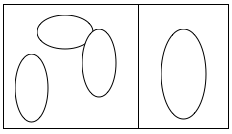 予後良　急性←　　　　　　　　　　　　→慢性　　　　　　　UIP・AIP・BOOP・NSIP細気管支の特徴を述べなさい。以下の疾患で肺胞低換気状態になることが比較的多い疾患、あるいは状態に○を付けよ。CO2ナルコーシス・頚椎損傷・重症肺炎・左心不全・コレラ・両側の広範な肋骨骨折・妊娠中・発熱時・出血性ショック・高地肺水腫・気管支喘息軽症発作・腎不全・緊張性気胸・尿細管性アシドーシス・頻回の嘔吐・バルビタールの注射・利尿剤アセタゾールアミド（Diamox）常用・慢性肺気腫・オンディーヌの呪い・ギランバレー症候群肺血栓塞栓症の定義を述べ、診断のためのフローチャートを示しなさい。肺動静脈ろうの時の低酸素血症に酸素投与は有効か。有効であれば理由を併せて述べなさい。肺血栓塞栓症の血栓溶解療法に使用出来る薬剤を２つ挙げなさい。「朝、起床時の頭痛」はどのような血液ガス異常の時に起こしやすい症状か、説明しなさい。（矢那瀬先生範囲）完全複製問題：08,07年度→1 , 2、07年度→3、06年度→4 , 5 , 6 , 7　　　　　　　04年度→12 ,18〜23、03年度→9 , 19 , 24〜27              03年度（再）→12 , 13 , 15 , 19 , 20 , 28 , 29　　　　　　　02年度→19 , 26 , 30〜34、02年度（再）→35〜39　　　　　　　01年度→19 , 31 , 40 , 41 , 42、99年度→43〜46部分複製問題：05年度→8 , 9 , 10 , 11 , 12、05年度（再）→4 , 8 , 13〜17X線所見で境界明瞭な結節性陰影を呈する疾患を7つ以上述べよ。次の場所は肺区域の何処を指すか。右縦隔第一弓左縦隔第一弓横隔膜境界面右縦隔第二弓下行大動脈の中部下行大動脈が横隔膜と接する所解答　　１）　　２）　　３）　　４）　　５）　　６）無気肺の原因と成因機序を述べなさい。呼吸不全の診断基準について記しなさい。低酸素血症を来す病態生理学的機序の名称を４つ挙げ（説明は不要）、各々について代表的な疾患を記しなさい。胸部X線写真上、X線透過性が亢進する疾患を10以上記しなさい。胸部X線写真で認識できる石灰化を来す疾患を５つ記しなさい。び漫性汎細気管支炎の検査所見と治療について記しなさい。放射線肺臓炎について以下の問に答えなさい。発症線量と発症時期について、知るところを述べなさい。放射線肺臓炎の聴診所見とX線所見について、発生部位、経時的経過について説明しなさい。放射性肺臓炎の呼吸機能検査所見を３つ挙げなさい。Kartagener症候群の３主徴について、知るところを述べなさい。酸素含有量についての問題。（問題不明）過換気症候群になる病態・状態を10挙げ、過換気症候群の血液ガス所見と臨床症状を述べ、治療について説明しなさい。過敏性肺臓炎を日本で多く見られる順に４つ挙げ、以下の問に答えなさい。特徴的臨床所見について知るところを述べなさい。呼吸機能所見について知るところを述べなさい。過敏性肺臓炎の症状、経時的特徴について述べなさい。サルコイドーシスを２つ挙げ、以下の問に答えなさい。病理所見を述べなさい。好発臓器を２つ挙げなさい。BALFの所見を述べなさい。血液検査の特異的所見を述べなさい。ウェゲナー、真菌性肺炎、マイコプラズマ肺炎の血液所見について述べなさい。肺気腫と胸水のＸ線による鑑別点は何か述べなさい。石綿肺について以下の問に答えなさい。病理学的特徴および好発部位を述べなさい。随伴病変は何か述べなさい。呼吸機能検査所見を説明しなさい。珪肺症の合併症を３つ挙げ、特徴的な胸部X線所見について述べなさい。社会保険による在宅酸素療法の適応基準を述べなさい。胸部X線で，限局性境界明瞭な腫瘤性病変の鑑別すべき疾患を挙げなさい。肺門部に生じる腫瘍性病変を４つ挙げなさい。低酸素血症を生じる病態を４つ挙げ、説明しなさい。Vanishing lungとは何か。ニューマトセルとは何か。イソシアネート類が来す疾患を挙げなさい。低O2血症をきたす病態を４つ挙げ、説明しなさい。気管支拡張症を来す疾患を５つ挙げなさい。境界明瞭な結節性陰影が見られる場合、鑑別すべき疾患を５つ挙げなさい。肺腫瘍の腫瘍マーカーを挙げなさい。腺癌、扁平上皮癌のX線画像所見を述べなさい。原発性肺癌の組織型を発生頻度が高い順から述べなさい。典型的な縦隔腫瘍を挙げなさい。（上・前・中・後それぞれ２つ）原発性肺腫瘍の中から２つについて組織型と特徴を述べなさい。小細胞癌について以下の問に答えなさい。好発部位は何処か。腫瘍マーカーを２つ挙げなさい。腫瘍随伴症状を４つ挙げなさい。夏型過敏性肺臓炎の発症機序を説明しなさい。癌性リンパ管症の画像特徴を述べなさい。低悪性癌を３つ挙げ、その特徴を述べなさい。縦隔腫瘍を発生頻度が多いものから３つ挙げよ。喀痰細胞診で最も良く見つかる肺がんを１つ挙げなさい。遠隔転移しやすい場所と、それぞれの検査法を挙げなさい。肺癌の確定診断の方法を挙げなさい。原発性肺癌について次の設問に答えなさい。喀痰細胞診検査で最も陽性となりやすい組織型をひとつ挙げなさい。原発性肺癌の遠隔転移で頻度の高い部位を５つ記しなさい。腫瘍随伴症候群とは何か。また代表的な所見を記しなさい。腺癌の画像上の特徴を述べなさい。肺良性腫瘍の中で頻度の高いもの２つの名称を記しなさい。転移性腫瘍の画像的特徴を述べなさい。悪性胸膜中皮腫の胸水で見られる特徴的所見を述べなさい。（高田先生範囲）完全複製問題：08年度→1、07年度→2、06年度→3、05年度→4 , 5　　　　　　　04年度→1 , 6、03年度→1 , 7、02年度→4 , 6 , 8 , 9　　　　　　　01年度→3 , 6、99年度→3 , 10浸出性胸水と漏出性胸水の鑑別点を説明し、来す疾患を挙げよ。胸水、無気肺、気胸の聴打診について簡潔に説明せよ。胸水の打診、聴診、胸部X線画像の特徴について述べよ。結核性胸膜炎における胸水の特徴を列挙せよ。次の胸水を認めたときに考えられる疾患を述べよ。白色腐敗臭血性気胸の打診、聴診、胸部X線画像の特徴を述べよ。続発性自然気胸をきたす疾患を列挙せよ。滲出性胸水を来たす消化器疾患を挙げよ。以下の（　）に適語を記入しなさい。FEV1.0％が78％、％VCが75％は（　1　）性換気障害である。PaO2≦60、PaCO2＞50は（　2　）型呼吸不全である。慢性肺気腫にはRVの（　3　）が見られる。間質性肺炎では（　4　）が見られる。肺気腫のflow volume曲線は次のグラフ中では（　5　）に相当する。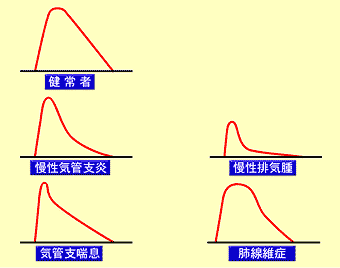 解答　　１）　　　　４）　　２）　　　　５）　　３）自然気胸の原因について記せ。（久保田先生範囲）完全複製問題：08年度→1 , 2 , 3 , 4、07年度→5 , 6 , 7 , 8 , 9、　　　　　　　07年度（再）→10 , 11 , 12 , 13 , 14、06年度→15、              06年度（再）→16 , 17 , 18 , 19 , 20、05年度→21 , 22　　　　　　　05年度（再）→1 , 15(4) , 23、04年度→24、03年度→2　　　　　　　03年度（再）→3 , 5 , 12 , 14 尿中抗原で診断できる起因菌を2つ挙げ、この治療薬を記しなさい。非定型型肺炎について定義・特徴を説明し、その原因微生物を挙げなさい。肺真菌症を列挙し、それぞれの特徴について述べなさい。特発性肺線維症の身体所見と呼吸機能検査所見について述べなさい。βラクタム系抗菌薬が無効の肺炎起因微生物を挙げ、治療薬を述べよ。肺炎の微生物鑑別検査法について述べよ。ニューモシスティス肺炎の特徴、診断、治療について述べよ。突発性間質性肺炎以外のび漫性肺胞障害を来す疾患を列挙せよ。間質性肺炎の活動性の指標となる所見をあげよ。非定型市中肺炎の原因微生物と治療薬を述べなさい。肺炎の原因微生物の診断法について述べなさい。浸出性胸水と漏出性胸水の原因疾患を列挙しなさい。サルコイドーシスで症状が出やすい臓器を頻度の高い順に列挙しなさい。間質性肺炎の活動性の指標（血液の所見３つ）を述べなさい。以下の問に答えなさい。成人市中肺炎の主な病原微生物を５つあげよ。非定型肺炎の病原微生物を５つ挙げよ。肺化膿性（肺膿瘍）の原因を５つ挙げよ。アスペルギルスが関与する肺病変を４つ挙げよ。特発性間質性肺炎に含まれる疾患を７つ挙げよ。成人市中肺炎の起因菌を列挙し、それぞれの抗菌薬を述べよ。特発性間質性肺炎以外の、間質性肺炎をきたす疾患を列挙せよ。過敏性肺臓炎の抗原を列挙せよ。滲出性胸水の鑑別点について述べよ。サルコイドーシスの診断について述べよ。特発性間質性肺炎と、非特異性間質性肺炎の類似点と相違点を述べよ。肺炎の微生物鑑別の検査法について述べよ。以下の問に答えなさい。間質性肺炎を５つ挙げよ。癌性胸水と結核性胸水の違いと共通点について述べよ。以下の問に答えなさい。間質性肺炎の呼吸機能検査所見について述べよ。市中肺炎の原因微生物を４つ挙げよ。（片桐先生範囲）完全複製問題：08,05,03,02,99年度→1 , 2、07,06年度→2、04年度→2 , 3　　　　　　　01年度→1 , 2 , 3日本で頻度の高い過敏性肺炎を4つ挙げ、その原因を記しなさい。サルコイドーシスのX線画像所見と気管支洗浄液（BALF）所見、血液所見について説明しなさい。肺胞蛋白症について述べなさい。（三籐先生範囲）完全複製問題：08年度→1、07年度→2低酸素血症鑑別の為のフローチャートの（a）～（d）に適語を記載せよ。低酸素血症　　↓高酸素血症（あり）→AaDO2正常→（　a　）　　↓（なし）酸素投与に対し反応が不良（＋）→（　b　）　　↓（—）DLco低下（あり）→（　c　）　　↓（なし）（　d　）解答　　a）　　　　c）　　b）　　　　d）下記の症例について、以下の問に答えなさい。65歳男性。ブレーキライニングを作る仕事に20年従事してきた。咳嗽と喀痰、労作時呼吸困難が生じ来院した。　　PaO2：55.6Torr　PaCO2：35.5Torr最も考えられる疾患は何か。この患者の呼吸不全の原因（病態）を述べよ。また、それを調べる検査法を記せ。この疾患に合併しやすい悪性腫瘍は何か。（先生不明範囲）完全複製問題：08年度→1肺血栓塞栓症の危険因子を5つ挙げなさい。（横場先生範囲）完全複製問題：08年度→1 , 2閉塞型睡眠時無呼吸低換気症候群の治療法を５つ挙げ、それぞれ説明せよ。Kartenger症候群の三徴候を挙げよ。30回/hの無呼吸低換気の閉塞性無呼吸低換気症候群の治療について３つ挙げ説明せよ。（井上先生範囲）完全複製問題：07年度→1、06年度→2、05年度→3胸腺腫について述べよ。胸腺腫について、好発部位と合併しやすい疾患を２つ挙げ、説明しなさい。肺腺腫について以下の問に答えなさい。好発部位は何処か。合併しやすい疾患を２つ挙げなさい。治療法について述べなさい。